Letter of Support for Award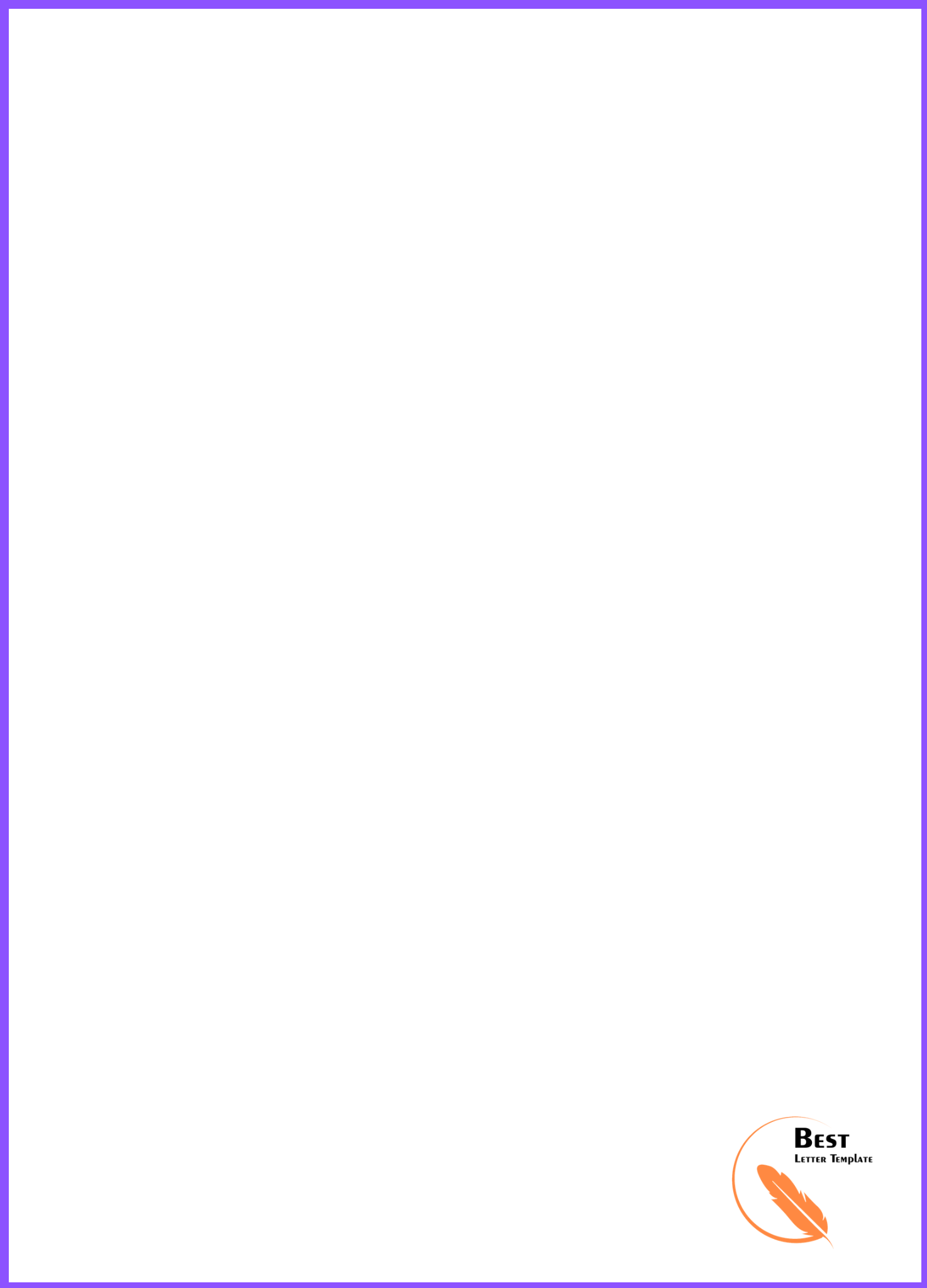 From,7 Adams Ave.Brandon, FL 33510Date: 24th November, 2001To,Sital Pvt. Ltd.Chicago, USARE: Congratulations for getting nominated for PLG Gas contractDear Sir/ Ma’am,We are very pleased to inform you that your company has been nominated and invited for the process of bidding and a short contractual based presentation for the area of AB State. This is a letter of award for being nominated and invited to participate in this important bidding which is organized by Government of United States.However, meanwhile kindly submit the application details which is given in the attachment and send it to us within dates as mentioned.We are looking forward for your response as soon as possible.Thanking You.Signature & DateDepartment of Renewable Resources, USA